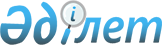 Қазақстан Республикасы Энергетика министрлігінің кейбір бұйрықтарына өзгерістер енгізу туралы
					
			Күшін жойған
			
			
		
					Қазақстан Республикасы Энергетика министрінің 2015 жылғы 4 желтоқсандағы № 692 бұйрығы. Қазақстан Республикасының Әділет министрлігінде 2016 жылғы 12 қаңтарда № 12850 болып тіркелді. Күші жойылды - Қазақстан Республикасы Экология, геология және табиғи ресурстар министрінің м.а. 2021 жылғы 4 тамыздағы № 289 бұйрығымен
      Ескерту. Күші жойылды - ҚР Экология, геология және табиғи ресурстар министрінің м.а. 04.08.2021 № 289 (алғашқы ресми жарияланған күнінен кейін күнтізбелік он күн өткен соң қолданысқа енгізіледі) бұйрығымен.
      БҰЙЫРАМЫН:
      1. Осы бұйрыққа қосымшаға сәйкес Қазақстан Республикасы Энергетика министрлігінің өзгерістер енгізілетін бұйрықтарының тізбесі бекітілсін.
      2. Қазақстан Республикасы Энергетика министрлігінің Климаттың өзгеруі жөніндегі департаменті заңнамада белгіленген тәртіппен:
      1) осы бұйрықты Қазақстан Республикасының Әділет министрлігінде мемлекеттік тіркеуді;
      2) осы бұйрық Қазақстан Республикасының Әділет министрлігінде мемлекеттік тіркелгенінен кейін он күнтізбелік күн ішінде оның көшірмесін мерзімді баспа басылымдарында және "Әділет" ақпараттық-құқықтық жүйесінде ресми жариялауға жіберуді;
      3) осы бұйрықты Қазақстан Республикасы Әділет министрлігінде мемлекеттік тіркегеннен кейін күнтізбелік он күн ішінде Қазақстан Республикасының нормативтік құқықтық актілерінің Эталондық бақылау банкіне қосу үшін "Қазақстан Республикасы Әділет министрлігінің Республикалық құқықтық ақпарат орталығы" шаруашылық жүргізу құқығындағы республикалық мемлекеттік кәсіпорнына жолдауды;
      4) осы бұйрықты Қазақстан Республикасы Энергетика министрлігінің ресми интернет-ресурсында және мемлекеттік органдардың интранет-порталында орналастыруды;
      5) осы бұйрықты Қазақстан Республикасының Әділет министрлігінде мемлекеттік тіркегеннен кейін он жұмыс күні ішінде Қазақстан Республикасы Энергетика министрлігінің Заң қызметі департаментіне осы тармақтың 2), 3) және 4) тармақшаларымен көзделген іс-шаралардың орындалуы туралы мәліметтерді беруді қамтамасыз етсін.
      3. Осы бұйрықтың орындалуын бақылау жетекшілік ететін Қазақстан Республикасының Энергетика вице-министріне жүктелсін.
      4. Осы бұйрық оның алғашқы ресми жарияланған күнінен кейін он күнтізбелік күн өткен соң қолданысқа енгізіледі. Қазақстан Республикасы Қоршаған ортаны қорғау министрінің және
Қазақстан Республикасы Энергетика министрінің өзгерістер
енгізілетін бұйрықтарының тізбесі
      1. Күші жойылды - ҚР Энергетика министрінің 27.04.2016 № 176 бұйрығымен.
      2. Күші жойылды - ҚР Энергетика министрінің 27.04.2016 № 176 бұйрығымен.
      3. Күші жойылды - ҚР Энергетика министрінің 27.04.2016 № 176 бұйрығымен.
      4. "Парниктік газдар шығарындылары және сіңірулері көздерінің мемлекеттік кадастрын жүргізу және ұстау қағидаларын бекіту туралы" (Нормативтiк құқықтық актiлердi мемлекеттiк тіркеу тізілімінде № 10673 болып тіркелген, "Әділет" ақпараттық-құқықтық жүйесінде 2015 жылғы 20 сәуірде жарияланған) Қазақстан Республикасы Энергетика министрінің 2015 жылғы 5 наурыздағы № 176 бұйрығына мынадай өзгеріс енгізілсін:
      көрсетілген бұйрықпен бекітілген Парниктік газдар шығарындылары және сіңірулері көздерінің мемлекеттік кадастрын жүргізу және ұстау қағидаларында:
      5-тармақтың бірінші бөлігі мынадай редакцияда жазылсын:
      5. Мемлекеттік кадастрды жүргізгенде "Парниктік газдарды түгендеу туралы есептің нысандарын бекіту туралы" Қазақстан Республикасы Энергетика министрінің м.а. 2015 жылғы 28 шілдедегі № 502 бұйрығымен (Нормативтік құқықтық актілерді мемлекеттік тіркеу тізілімінде № 11818 болып тіркелген) бекітілген нысан бойынша әзірленген парниктік газдарды түгендеу туралы есептері пайдаланылады.".
					© 2012. Қазақстан Республикасы Әділет министрлігінің «Қазақстан Республикасының Заңнама және құқықтық ақпарат институты» ШЖҚ РМК
				
Қазақстан Республикасының
Энергетика министрі
В.ШкольникҚазақстан Республикасы
Энергетика министрінің
2015 жылғы 4 желтоқсандағы
№ 692 бұйрығына
қосымша